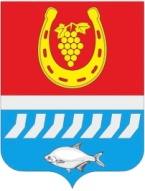 администрациЯ Цимлянского районаПОСТАНОВЛЕНИЕ__.12.2023    	                                  № ___                                         г. Цимлянск	На основании постановления Правительства Ростовской области от 10.05.2023 № 118 «О межведомственной комиссии по координации оказания социальной поддержки и помощи участникам специальной военной операции и членам их семей при Губернаторе Ростовской области», Администрация Цимлянского районаПОСТАНОВЛЯЕТ:Создать межведомственную комиссию по координации оказания социальной поддержки и помощи участникам специальной военной операции и членов их семей на территории Цимлянского района.Утвердить:2.1. Состав межведомственной комиссии по координации оказания социальной поддержки и помощи участникам специальной военной операции и членов их семей на территории Цимлянского района Цимлянского района, согласно приложению № 1.2.2. Положение о межведомственной комиссии по координации оказания социальной поддержки и помощи участникам специальной военной операции и членов их семей на территории Цимлянского района, согласно приложению №2.3. Контроль за выполнением постановления оставляю за собой.Глава Администрации Цимлянского района                                                                        Е.Н. НочевкинаПостановление вносит сектор социальной сферыАдминистрации Цимлянского районаПриложение № 1								к постановлению								Администрации Цимлянского района								от __.12.2023 №_____ СОСТАВ межведомственной комиссии по координации оказания социальной поддержки и помощи участникам специальной военной операции и членов их семей на территории Цимлянского районаУправляющий делами                                                                         А.В. КуликПриложение № 2								к постановлению								Администрации Цимлянского района								от __.12.2023 №_____ ПОЛОЖЕНИЕ о межведомственной комиссии по координации оказания социальной поддержки и помощи участникам специальной военной операции и членов их семей на территории Цимлянского района1. Общие положения	1. Настоящее Положение определяет порядок работы межведомственной комиссии по координации оказания социальной поддержки и помощи участникам специальной военной операции и членов их семей на территории Цимлянского района (далее – межведомственная комиссия).2. Межведомственная комиссия в своей деятельности руководствуется Конституцией Российской Федерации, федеральными конституционными законами, федеральными законами, иными правовыми актами Российской Федерации, областными законами, иными нормативными правовыми актами Ростовской области, а также настоящим Положением.3. Межведомственная комиссия создается в целях обеспечения адресного сопровождения участников специальной военной операции и членов их семей, членов семей погибших (умерших) участников специальной военной операции (далее соответственно – участник СВО, члены их семей).4. Межведомственная комиссия осуществляет:4.1. Мониторинг отработки обращений участников СВО и членов их семей.4.2. Содействие в трудоустройстве участников СВО через индивидуальное сопровождение от момента профориентации до трудоустройства на рабочем месте или регистрации в качестве индивидуального предпринимателя, в том числе плательщика налога на профессиональный доход.4.3. Разрешение вопросов:4.3.1. Адаптации жилых помещений под индивидуальные потребности инвалидов из числа участников СВО.4.3.2. Медицинской реабилитации участников СВО, их социальной адаптации и ресоциализации.4.4. Организацию просветительской деятельности в сфере патриотического воспитания с привлечением участников СВО, содействие в их участии в волонтерских акциях и программах.4.5. Обеспечение содействия в организации спортивных мероприятий и турниров с привлечением участников СВО.4.6. Обеспечение содействия в организации увековечения памяти участников СВО и их подвигов.5. Для осуществления своей деятельности межведомственная комиссия имеет право:5.1. Получать в установленном порядке правовые акты Ростовской области и другие документы, касающиеся вопросов, входящих в компетенцию межведомственной комиссии.5.2. Создавать рабочие группы для рассмотрения вопросов поддержки участников СВО и членов их семей в пределах своей компетенции.6. Межведомственная комиссия состоит из председателя и членов межведомственной комиссии.7. В состав межведомственной комиссии могут входить представители федеральных органов исполнительной власти, исполнительных органов Ростовской области, органов местного самоуправления, организаций независимо от их форм собственности, в том числе общественных организаций (объединений) и других некоммерческих организаций.8. Председатель межведомственной комиссии ведет заседания межведомственной комиссии.9. Заседание межведомственной комиссии считается правомочным, если на нем присутствует не менее половины от общего числа ее членов. 10. Заседания межведомственной комиссии проводятся по мере необходимости. 11. Решение межведомственной комиссии принимается простым большинством голосов присутствующих на заседании членов межведомственной комиссии путем открытого голосования и оформляется протоколом, который подписывается председательствующим на заседании межведомственной комиссии. В случае равенства голосов решающим является голос председательствующего на заседании межведомственной комиссии. Решение межведомственной комиссии носит рекомендательный характер.12. Протокол межведомственной комиссии подписывается в течение пяти рабочих дней со дня заседания межведомственной комиссии. Копия протокола направляется в адрес должностных лиц, указанных в протоколе, в течение пяти рабочих дней со дня заседания межведомственной комиссии.Управляющий делами                                                                         А.В. КуликО создании межведомственной комиссии по координации оказания социальной поддержки и помощи участникам специальной военной операции и членов их семей на территории Цимлянского районаПредседатель межведомственной комиссии:Председатель межведомственной комиссии:Председатель межведомственной комиссии:НочевкинаЕлена Николаевна–глава Администрации Цимлянского района. Заместитель председателя межведомственной комиссии: Заместитель председателя межведомственной комиссии: Заместитель председателя межведомственной комиссии:КузинаСветлана Николаевна–заместитель главы Администрации Цимлянского района по социальной сфере. Секретарь межведомственной комиссии: Секретарь межведомственной комиссии: Секретарь межведомственной комиссии:Бондарева Евгения Сергеевна–заведующий сектором социальной сферы Администрации Цимлянского района.Члены межведомственной комиссии:Члены межведомственной комиссии:Члены межведомственной комиссии:–заместитель главы Администрации Цимлянского района по строительству, ЖКХ и архитектуре;КуликАлександр Викторович–управляющий делами Администрации Цимлянского района;КучеровскаяЕлена Анатольевна–начальник управления социальной защиты населения муниципального образования «Цимлянский район»;ТимохинаНаталья Юрьевна–заведующий отдела культуры Администрации Цимлянского района;АнтиповИван Викторович–заведующий отдела образования Администрации Цимлянского района;ИзюмченкоОльга Сергеевна–заведующий отделом имущественных и земельных отношений Администрации Цимлянского района;Карулина Любовь Игоревна–ведущий специалист по молодежной политике Администрации Цимлянского района;КучкинНиколай Николаевич–главный специалист по физической культуре и спорту отдела культуры Администрации Цимлянского района;НавроцкийВладимир Владимирович–социальный координатор в Цимлянском районе Филиала Фонда «Защитники Отечества» в Ростовской области (по согласованию);Полякова Татьяна Юрьевна–директор ГКУ РО «Центр занятости населения Цимлянского района» (по согласованию);Бабко Елена Геннадьевна –главный врач ГБУ РО «ЦРБ» в Цимлянском районе (по согласованию);ГладковаНаталья Викторовна–руководитель клиентской службы (на правах отдела) в Цимлянском районе ОСФР по РО (по согласованию);ЖивенкоАндрей Васильевич–военный комиссар Цимлянского и Волгодонского районов Ростовской области (по согласованию).